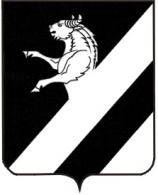 КРАСНОЯРСКИЙ КРАЙ  АЧИНСКИЙ РАЙОНАДМИНИСТРАЦИЯ ТАРУТИНСКОГО СЕЛЬСОВЕТАПОСТАНОВЛЕНИЕ23.04.2020                                   п.Тарутино	            № 21-ПО внесении изменений в постановление администрации Тарутинского  сельсовета от 10.01.2019 № 05-П «Об утверждении административного регламента предоставления муниципальной услуги «Заключение с гражданами договоров социального найма жилых помещений»В соответствии с Жилищным кодексом Российской Федерации, Федеральным законом от 27.07.2010 № 210-ФЗ «Об организации предоставления государственных и муниципальных услуг», в целях обеспечения открытости и общедоступности информации о предоставлении муниципальных услуг, руководствуясь ст.7, ст.18  Устава Тарутинского  сельсовета Ачинского района Красноярского края, в целях приведения в соответствие с действующим законодательством, ПОСТАНОВЛЯЮ:1. Внести в административный	 регламент предоставления муниципальной услуги «Заключение с гражданами договоров социального найма жилых помещений », утвержденный постановлением администрации Тарутинского сельсовета от 10.01.2019 № 05-П следующие изменения:1.1. - пункт 2.5. изложить в следующей редакции:«2.5. Срок предоставления муниципальной услуги составляет 22 рабочих дней со дня регистрации поступившего заявления с приложением документов, необходимых для предоставления муниципальной услуги, предусмотренных настоящим регламентом.»;- пункт 2.7. изложить в следующей редакции:«2.7. Исчерпывающий перечень документов, необходимых для предоставления муниципальной услуги.Для предоставления муниципальной услуги заявитель предоставляет заявление (приложение 1) в администрацию сельсовета одним из следующих способов:- лично в администрацию сельсовета;- посредством почтового отправления или через МФЦ (при наличии соглашения).К заявлению прилагаются следующие документы:1) копия паспорта или иного документа, удостоверяющего личность заявителя;В случае отсутствия в паспорте или ином документе, удостоверяющем личность, сведений о месте жительства - документ, подтверждающий место жительства заявителя (выданный органом регистрационного учета граждан Российской Федерации документ, содержащий сведения о месте жительства, либо решение суда об установлении факта постоянного проживания);2) согласие на обработку персональных данных от заявителя и всех членов семьи, совместно с ним проживающих (зарегистрированных по месту жительства);3) документы, подтверждающие право проживания одной семьей (свидетельство о рождении, свидетельство о заключении брака, судебное решение о признании членом семьи, об усыновлении (удочерении), другие документы);4) кадастровый паспорт на жилое помещение;5) выписка из домовой книги (финансового лицевого счета);6) выписки из Единого государственного реестра недвижимости о правах заявителя и членов его семьи на имеющиеся у них объекты недвижимого имущества;7) документы, подтверждающие право пользования жилым помещением, занимаемым заявителем и членами его семьи:а) наниматель жилого помещения по договору социального найма и члены его семьи представляют договор социального найма, а в случае его отсутствия иной документ, на основании которого может быть установлен факт проживания в жилом помещении на условиях социального найма (ордер, решение о предоставлении жилого помещения и др.);б) гражданин, являющийся собственником жилого помещения, представляет документ, подтверждающий регистрацию права собственности на это помещение (в случае если право собственности на него не зарегистрировано в Едином государственном реестре недвижимости).Требовать от заявителей документы, не предусмотренные данным пунктом административного регламента, не допускается.Все документы представляются в фото- или светокопиях с одновременным представлением оригинала или надлежаще заверенной копии.»;-  пункт 2.14. изложить в следующей редакции:«2.14. Заявление о предоставлении муниципальной услуги регистрируется:- при подаче лично ответственному специалисту – в течение 20 минут;-  при получении посредством почтовой связи или через МФЦ – не позднее окончания рабочего дня, в течение которого заявление было получено.»;1.2. в разделе 3:- пункт 3.7. исключить;- пункт 3.8. изложить в следующей редакции:«3.8. Предоставление муниципальной услуги включает в себя выполнение следующих административных процедур: 1) прием и регистрация заявления;2) рассмотрение заявления и прилагаемых к нему документов;3) подготовка договора социального найма жилого помещения (информации об отказе в заключение договора);4)  выдача (направление) заявителю результата предоставления муниципальной услуги.»;- дополнить пунктами 3.9.-3.12. следующего содержания:«3.9. Прием и регистрация заявления:1) основанием для начала административной процедуры является обращение заявителя с пакетом документов в администрацию сельсовета.Заявление и документы, поданные в МФЦ, передаются в администрацию сельсовета в порядке и сроки, предусмотренные действующим соглашением;2) ответственным за выполнение административной процедуры является специалист 1 категории  администрации сельсовета, ответственный за подготовку ответа заявителю (далее - специалист);3) при  поступлении заявления и прилагаемых к нему документов посредством личного обращения заявителя в администрацию сельсовета специалист осуществляет следующую последовательность действий:устанавливает соответствие личности заявителя документу, удостоверяющему личность;проверяет наличие документа, удостоверяющего права (полномочия) представителя;проверяет соответствие представленных копий документов  оригиналам и заверяет копии  документов;проверяет заявление и комплектность прилагаемых к нему документов, удостоверяясь, что тексты документов написаны разборчиво; фамилии, имена, отчества физических лиц, контактные телефоны, адреса их места жительства написаны полностью; в документах нет подчисток, приписок, зачеркнутых слов и иных неоговоренных исправлений; документы не исполнены карандашом; документы не имеют повреждений, наличие которых не позволяет однозначно истолковать их содержание;регистрирует заявление в книге входящей корреспонденции;При  поступлении заявления и прилагаемых к нему документов в администрацию сельсовета посредством почтового отправления либо через МФЦ специалист осуществляет следующие действия:проверяет наличие  документа, удостоверяющего права (полномочия) представителя;проверяет заявление и комплектность прилагаемых к нему документов;регистрирует заявление в книге входящей корреспонденции.4) максимальный срок выполнения административной процедуры составляет:при подаче заявления лично - в течение 20 минут;при получении посредством почтовой связи или через МФЦ - в день поступления заявления;5) результатом административной процедуры является регистрация поступившего заявления.3.10. Рассмотрение заявления и прилагаемых к нему документов:1) основанием для начала административной процедуры является регистрация поступившего заявления;2) ответственным за выполнение административной процедуры является специалист 1 категории  администрации сельсовета, ответственный за подготовку ответа заявителю (далее - специалист);3) специалист выполняет следующую последовательность действий:проверяет комплект документов на предмет соответствия перечню, установленному пунктом 2.7. настоящего регламента;проверяет комплект документов на предмет достоверности сведений, содержащихся в представленных документах;4) в случае, если заявителем не представлены документы, указанные в подпунктах третьем, пятого по восьмой (а) пункта 2.7. настоящего административного регламента специалист в течение 2 рабочих дней формирует и направляет в рамках межведомственного информационного взаимодействия межведомственные запросы.Межведомственные запросы формируются и направляются в форме электронных документов по каналам системы межведомственного электронного взаимодействия (далее - СМЭВ).При  отсутствии технической возможности формирования и направления межведомственных запросов в форме электронных документов по каналам СМЭВ межведомственные запросы направляются на бумажных носителях по электронной почте, факсу с одновременным их направлением по почте или нарочно.5) при наличии полного пакета документов, предусмотренных пунктом 2.7. настоящего регламента, специалист переходит к осуществлению административной процедуры, указанной в пункте 3.11. настоящего регламента;6) максимальный срок исполнения административной процедуры составляет 12 рабочих дней.7) результатом административной процедуры является формирование специалистом полного пакета документов.3.11. Подготовка договора социального найма жилого помещения (информации об отказе в заключение договора)1) основанием для начала административной процедуры является формирование специалистом заявления и пакета документов, указанных в пункте 2.7. настоящего регламента.2)  ответственным за выполнение административной процедуры является специалист 1 категории  администрации сельсовета, ответственный за подготовку ответа заявителю (далее - специалист).3) специалист выполняет следующую последовательность действий:проверяет заявление на предмет отсутствия оснований для отказа в предоставлении муниципальной услуги;подготавливает договор социального найма жилого помещения в двух экземплярах в соответствии с типовым договором, по форме утвержденной  постановлением  Правительства Российской Федерации  от 21.05.2005 № 315 «Об утверждении типового договора социального найма жилого помещения»;регистрирует его в журнале регистрации договоров и присваивает порядковый номер;при наличии оснований для отказа в предоставлении муниципальной услуги в информационном письме заявителю сообщаются причины отказа;направляет на подпись Главе Тарутинского сельсовета или его заместителю подготовленный договор социального найма жилого помещения (информационное письмо об отказе в предоставлении муниципальной услуги) в течение одного рабочего дня;4) максимальный срок административной процедуры составляет 7 рабочих дней;5) результатом данной административной процедуры является подготовка и подписание договора социального найма жилого помещения (информационного письма об отказе в предоставлении муниципальной услуги).3.12. Выдача (направление) заявителю результата предоставления муниципальной услуги:1) основанием для начала административной процедуры является подготовленный и подписанный договор социального найма жилого помещения (информационное письмо об отказе в предоставлении муниципальной услуги);2) ответственным за выполнение административной процедуры является специалист 1 категории  администрации сельсовета, ответственный за подготовку ответа заявителю (далее - специалист);3) специалист выполняет следующую последовательность действий:а) при заключении договора социального найма жилого помещения: приглашает заявителя в администрацию сельсовета для подписания договора социального найма жилого помещения;выдает заявителю один экземпляр подписанного договора социального найма жилого помещения б) в случае отказа в заключение договора социального найма жилого помещения:выдает или направляет по адресу, указанному в заявлении, информацию об отказе в предоставлении таких сведений с указанием причин отказа;В случае обращения заявителя в МФЦ специалист передает в МФЦ результат услуги для выдачи заявителю. В этом случае выдача результата предоставления муниципальной услуги осуществляется МФЦ.4) срок исполнения административной процедуры составляет 2 рабочих дня.5) результатом административной процедуры является выдача (направление) заявителю результата предоставления муниципальной услуги.».1.3. Приложение 2 к административному регламенту изложить в новой редакции согласно приложению к настоящему постановлению.2. Контроль за исполнением настоящего Постановления оставляю за собой. 3. Постановление вступает в силу после  его официального  опубликования  в информационном листе «Сельские Вести» и подлежит размещению в сети Интернет на официальном сайте администрации Тарутинского  сельсовета и сельского Совета депутатов Ачинского района Красноярского края: http://tarutino.bdu.su /.Глава  Тарутинского  сельсовета                                                     В.А. Потехин   Рутковская Наталья Николаевна  8(39151) 90-2-53Приложение 1 к административному регламенту предоставления муниципальной услуги «Заключение с гражданами договоров социального найма жилых помещений»БЛОК-СХЕМА                                   да                                                                           нетОбращение заявителя с заявлением о предоставлении муниципальной услугиПрием и регистрация заявления Рассмотрение заявления и прилагаемых к нему документовПодготовка и подписание договора социального найма жилого помещенияПодготовка и подписание информационного письма заявителю об отказе в предоставлении муниципальной услугиВыдача (направление) результата предоставления муниципальной услуги  Заявителю